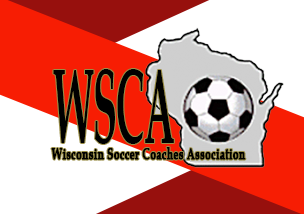 Wisconsin College Coach of the Year AwardThe inaugural WSCA College Head Coach and Assistant Coach awards will be announced on December 15th, 2017.  The rules for the award are as follows;The WSCA Wisconsin College Head Coach Award will go to the one WSCA member head coach who best exemplifies excellence for her/his team on the field and in the classroom.  The selection committee will take into consideration each coach’s success in the regular season, conference season, and post season.  In addition, the selection committee will consider how well the head coach facilitates success for her/his players in the classroom, and the level of sportsmanship the team and coach achieve.  All WSCA members are eligible to nominate college head coaches for this award.The WSCA Wisconsin College Assistant Coach Award will go to the one WSCA member assistant coach who best exemplifies excellence for her/his team on the field and in the classroom.  The selection committee will take into consideration each assistant coach’s success in the regular season, conference season, and post season.  In addition, the selection committee will consider how well the assistant coach facilitates success for her/his players in the classroom, and the level of sportsmanship the team and coach achieve.  All Wisconsin college head coaches who are WSCA members are eligible to nominate assistant coaches for this award.WSCA-member coaches in Wisconsin from all NCAA and NAIA divisions are eligible.  